附件1：关于〔葵涌中心地区〕法定图则08-01、08-02地块规划调整的通告依据《深圳市城市规划条例》，经深圳市城市规划委员会授权，市规划和自然资源局大鹏管理局2020年第16次局长办公会议审批通过〔葵涌中心地区〕法定图则08-01、08-02地块规划调整，现予以公布：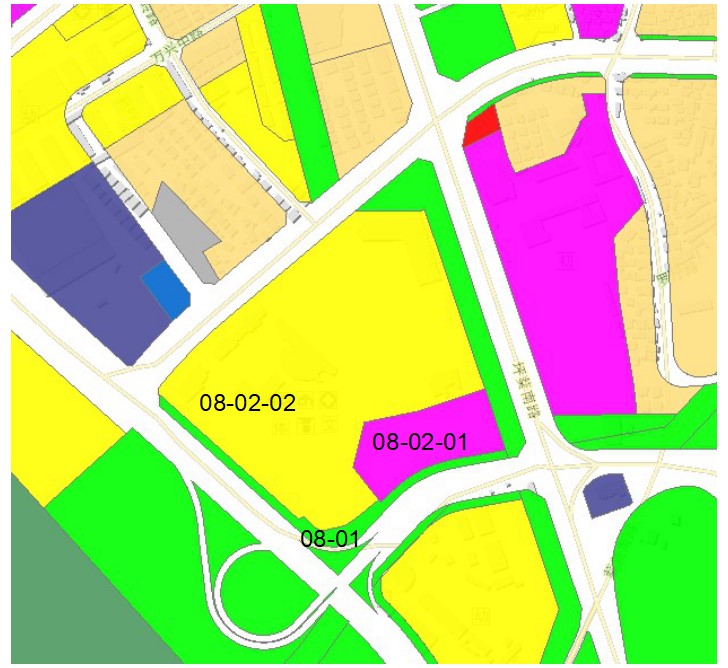               深圳市城市规划委员会                   深圳市规划和自然资源局大鹏管理局                            二〇二〇年十一月九日地块控制指标一览表地块控制指标一览表地块控制指标一览表地块控制指标一览表地块控制指标一览表地块控制指标一览表地块控制指标一览表地块编号用地性质代码用地性质用地面积（㎡）容积率配套设施设置备注〔葵涌中心地区〕法定图则08-01地块G1公共绿地5985————规划〔葵涌中心地区〕法定图则地块GIC5教育设施用地12176————规划〔葵涌中心地区〕法定图则08-02-02地块R2二类居住用地779013.06——依据政府批件，建筑面积为237700㎡